Projekty„ Dětské dopravní hřiště “byl realizován za přispění prostředků z programu Ministerstva pro místní rozvojv roce 2017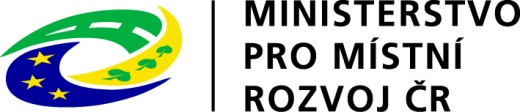 